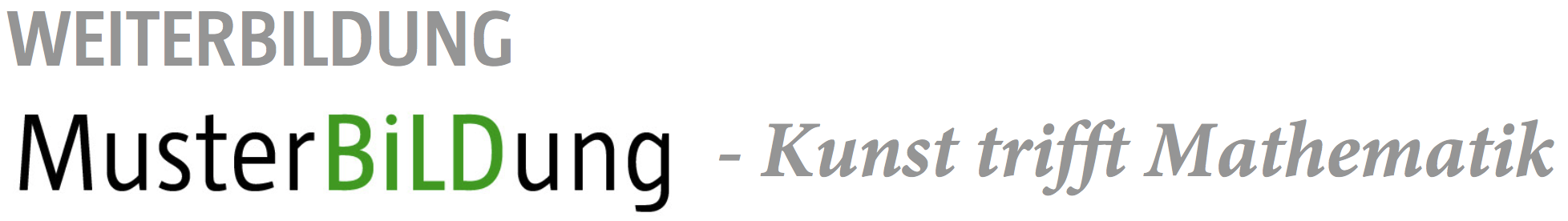 SETTING DER WEITERBILDUNG
Die Weiterbildung gliedert sich in drei halbtägige Module, welche über einen längeren Zeitraum verteilt angeboten werden, sodass die Inhalte im Selbststudium vertieft werden können und die gewonnenen Erkenntnisse dauerhaft umsetzbar sind. Das Bearbeiten von Videovignetten aus realen Unterrichtssituationen ist ein wichtiges Element der Weiterbildung: Es unterstützt die professionelle Unterrichtswahrnehmung der Teilnehmenden. Das Selbststudium bildet einen zentralen Bestandteil der Weiterbildung. Die Leitidee ist, dass die Teilnehmenden eines der fünf Lernmaterialien in ihrem eigenen Unterricht einsetzen und somit fortlaufend Erfahrungen im eigenen Unterricht zu den Weiterbildungsinhalten sammeln und reflektieren können. Die Lektüre der Grundlagentexte und das Selbststudium mit dem videobasierten Arbeitsinstrument bieten weitere Möglichkeiten der Vertiefung. 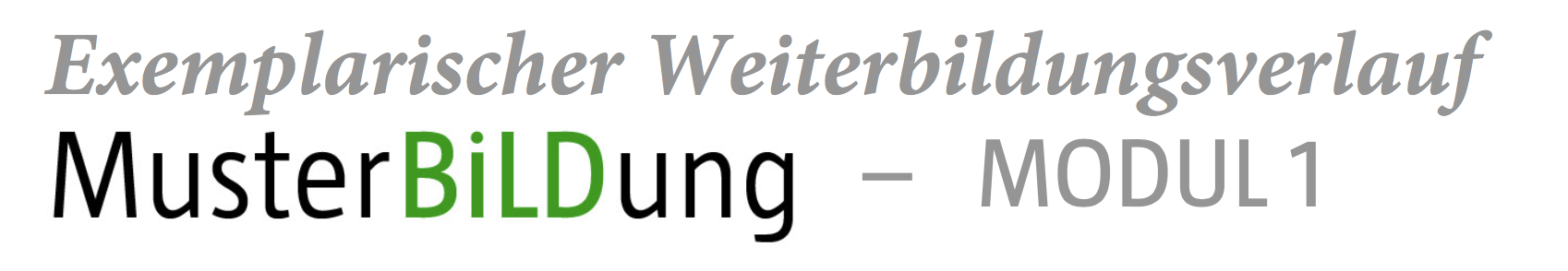 
KERNELEMENTE MODUL 1
SELBSTSTUDIENAUFTRÄGE BIS ZUM MODUL 2 

Sämtliche Abbildungen:  Projekt KuMa, PH FHNW  (M.C. Escher, Abbildungsangaben: S. 3)
Fokus: fachliche Grundlagen von Mathematik und Bildnerischem Gestalten, inhaltliche Berührungspunkte und Differenzen der Fachbereiche, Ausgangslage und Einführung in die Thematik des transversalen Unterrichtens.Das Modul 1 vertieft und schärft das Fachwissen (Bildnerisches Gestalten & Mathematik)
der Teilnehmenden. Welches Fachpotenzial findet sich in materialbasierten kindlichen Tätigkeiten? In welchen fachbereichsverbindenden Themen "treffen" und befruchten sich dabei die Fachbereiche Bildnerisches Gestalten und Mathematik? Ausgangslage bildet die Reflexion eigener subjektiver Theorien. Eigentätig und praxisnah werden insbesondere die Berührungspunkte sowie die Differenzen von Bildnerischem Gestalten und Mathematik anhand der fünf Lernmaterialien herausgearbeitet. Auf dieser Grundlage baut die Einführung in die Thematik des transversalen Unterrichtens auf.Inhalte – ZieleInhalte – ZieleMedienPraktische Sequenz | M.C. Escher, Teil 1: 
Werkbetrachtung (ca. 15`)Ziele	Thematischer Einstieg erste Begegnung mit Kunst Blickschärfung bezüglich Bildaufbau, Bildinhalt, Bildwirkung, … Die Teilnehmenden erhalten Zeit, das Bild von M.C. Escher (Metamorphose I) zu betrachten (Auftrag: Schaut euch das Bild an. Was seht ihr?), danach findet ein Austausch statt.- Was passiert auf diesem Bild? - Wie lest ihr das Bild? PPP-Folie 2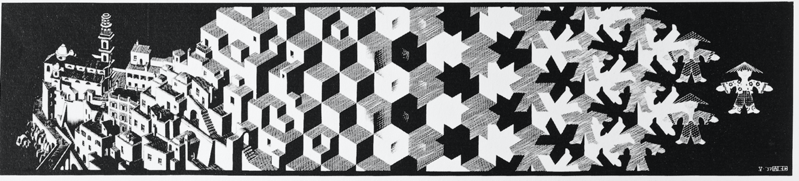 M.C. Escher, Metamorphose I

https://www.istockphoto.com/de/foto/holzschnitt-aufdruck-metamorphosis-1-des-niederländischen-künstlers-mc-escher-1937-gm157773941-16179347(Zugriff 6.6.2020)
Hintergrundinformationen finden Sie u.a. auf:  
WikiArt
Escherinhetpaleis.nlSelbstreflexion (im Modul oder als Vorabauftrag)Ziele Aktivierung des VorwissensBewusstmachung der eigenen subjektiven TheorienSichtbarmachung des persönlichen Lernzuwachses, wenn zum Ende der Weiterbildung die Sequenz wieder aufgegriffen wirdDie Teilnehmenden erhalten mehrere für die Weiterbildung relevante Stichworte (bspw. aus dem Dokument "Fachbereichsverbindende Themen der fünf Lernmaterialien" oder die Phasen des 5-Phasenmodells*). Anstelle von Stichworten können auch Bilder zur Verfügung gestellt werden (z.B. aus den Materialanalysen Produkte der Materialien). Die Teilnehmenden versuchen, diese Stichworte und/oder Bilder in eine Struktur/gedankliche Landkarte zu bringen. Mögliche Strukturierungsaspekte sind: Fachlichkeit, im speziellen Bildnerisches Gestalten (ggf. Kunst), Mathematik und deren Verbindung, materialbasierte Settings und die Rolle der Lehrperson darin. Die gelegte Struktur kann weiter ergänzt und offene Fragen können eingebracht werden. (Methode: vgl. Strukturlegetechnik. Wahl, Diethelm (2013). Lernumgebungen erfolgreich gestalten. Bad Heilbrunn: Julius Klinkhardt). *die Unterlagen sind auf www.kunsttrifftmathe.ch zu finden.
Persönliche Fachaffinität (ca. 5`)Ziele Bewusstmachung eigener fachlicher "Vorliebe" – Beziehung zu den zwei FachbereichenDie Teilnehmenden sind aufgefordert, sich ("aus dem Bauch heraus") zu positionieren.BG oder Mathematik?! Welcher Fachbereich liegt mir näher? 
 Diese Entscheidung kann festgehalten werden (z.B. mittels fachspez. Klebepunkt auf das erhaltene Namensschild). 
Beobachten Sie sich selber im Verlaufe des Nachmittags, im eigenen Unterricht und im weiteren Weiterbildungs-Verlauf > verändert sich diese Affinität?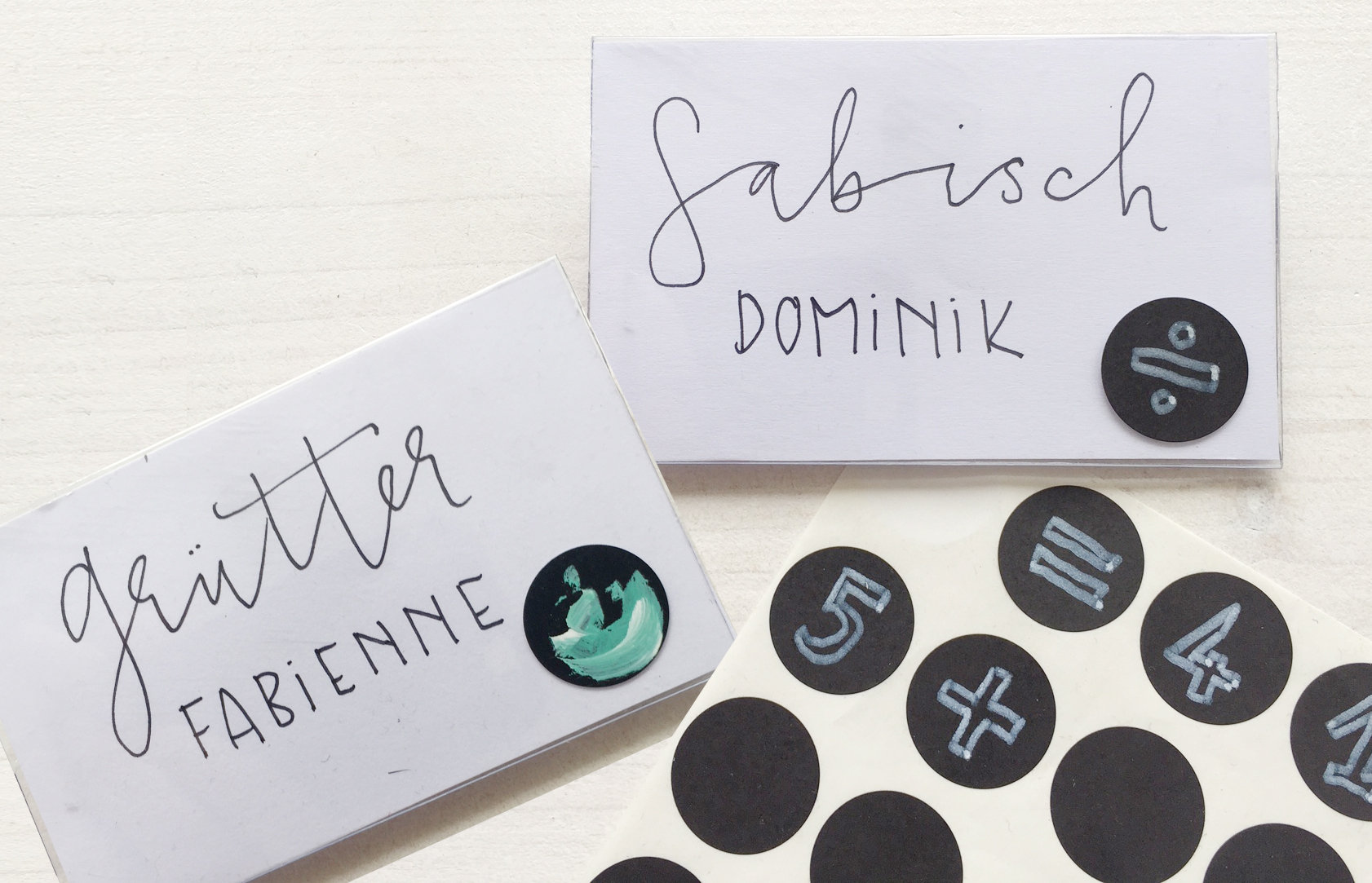 ggf. KlebepunktePraktische Lernmaterialerprobung (ca. 10`)Ziele Sinnhaft & tätig ins Thema und in das Arbeiten mit dem 
Lernmaterial gelangenvertraut werden am/mit dem Lernmaterial Die Teilnehmenden erkunden praktisch & noch "fachlich unvoreingenommen" die Materialien, die der Weiterbildung zugrunde liegen. Die fünf Materialien stehen den Teilnehmenden einzeln, mit genügend Platz für die Erprobungen auf Tischen oder am Boden zur Verfügung.Auftrag: "Wozu regt dieses Material an?"Empfehlung an Teilnehmende: zwei Materialien erproben. Eines davon ist dasjenige, das im eigenen Unterricht auf der Zielstufe eingesetzt wird.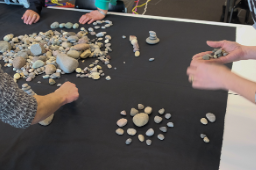 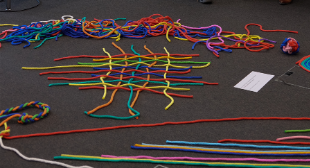 
PPP-Folie 3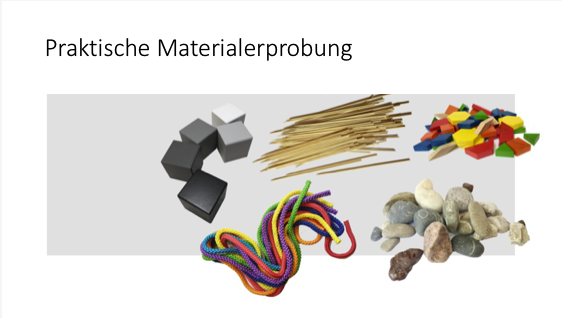 Lernmaterialien:Würfel, Pattern Blocks, Spiesse, Steine, Seile
Hinweis: In den FHNW-Bibliotheken Solothurn, Brugg und Muttenz stehen entsprechende Materialkoffer zur Ausleihe zur Verfügung.Austausch zur Materialerprobung in Kleingruppen (ca. 15`)Ziele Aspekte des Fachpotenzials des Materials werden erarbeitetDie Teilnehmenden setzen sich mit folgenden Fragen auseinander:- "Lassen sich die Tätigkeiten in der Erprobungsphase fachlich einordnen? Welches fachbereichsverbindende Potenzial wird ersichtlich?"- "Ergaben sich Momente, die ein Bildnerisch Gestalterisches- oder Mathematikthema beinhalteten oder anbahnen könnten? Oder sehen Sie dies in anderen Erprobungen? Wo ergeben sich Momente, in denen die Fachbereiche aufeinander bezogen werden oder sich befruchten könnten?“Papier mit Fragen zur DiskussionGgf. NotizpapierSammlung des Kleingruppenaustauschs 
mit Fachinput der LeitungZiele Fachverständnis der Teilnehmenden wird für Kursleitung ersichtlichSchärfung Fachverständnis Teilnehmende kennen mögliche Berührungspunkte und Differenzen der Fachbereiche 1. Teil (ca. 15`)Die Poster werden von der Kursleitung aufgehängt. Sie zeigen relevante potenzielle Fachgehalte der Lernmaterialien aus den beiden exempl. Fachbereichen und deren Schnittmengen.Die Teilnehmenden sichten die Poster und vergleichen sie mit ihren eigenen Erkenntnissen aus der Erprobung und dem Austausch. Folgende Fragen und Aufforderungen seitens der Kursleitung können hilfreich sein:Vergleicht die eigenen Notizen/Erkenntnisse mit den Postern. Welche Stichworte kamen in der Erprobung und im Austausch nicht direkt aus dem Material/nicht zur Sprache? Welche Stichworte werfen Fragen auf?  Zeigen sich Differenzen der Konzepte/Denkweisen der Fachbereiche Bildnerisches Gestalten und Mathematik? Wo sehen Sie diese?2. Teil (ca. 20`)Es folgt eine Diskussion der Poster entlang der Fragen und Überlegungen der Teilnehmenden.Die Kursleitung lenkt den Fokus auf die Fachkonzepte, auf die Unterschiedlichkeit der zwei Fachbereiche (Ziele, Denk- & Arbeitsweisen, …) und wie sich diese in einer gemeinsamen Thematik (TU-Stichworte) begegnen und befruchten könnten. Bspw.: Welche Bedeutung hat das Muster im Bildnerischen Gestalten? Welche in der Mathematik? Worin bestehen dadurch die Unterschiede im Umgang mit Mustern? Wo liegen die Berührungspunkte? Was wären mathematische Erkenntnisse auf der Zielstufe zum Thema, was die bildnerisch-gestalterischen?Texthinweise für die Kursleitung: 
"Mathematik und Kunst – Grundlagentext“, "Die fünf Ausgangsmaterialien von MusterBiLDung – Kunst trifft Mathematik“, "Fachbereichsverbindende Themen der fünf Lernmaterialien“, "Materialbasierte Settings – eine Chance für fachliches und fachbereichsverbindendes Lernen“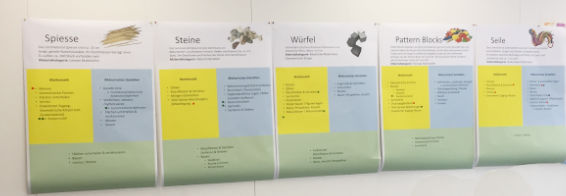 Poster der fünf Lernmaterialien
Die Poster zeigen die je fachgenuinen (Mathematik & Bildnerisches Gestalten) und die fachbereichsverbindenden Themen, die in der Auseinandersetzung mit dem Material zum Tragen kommen können.
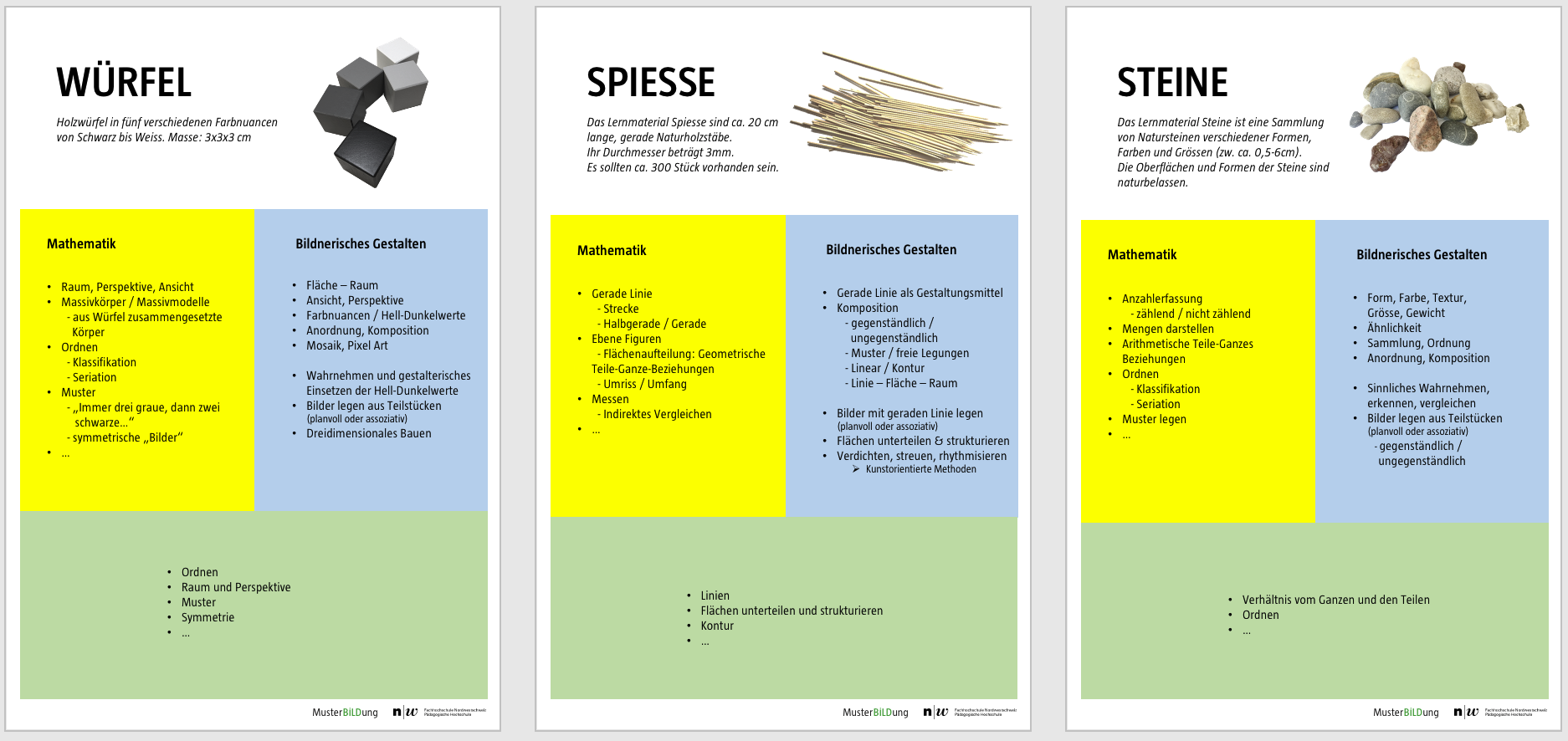 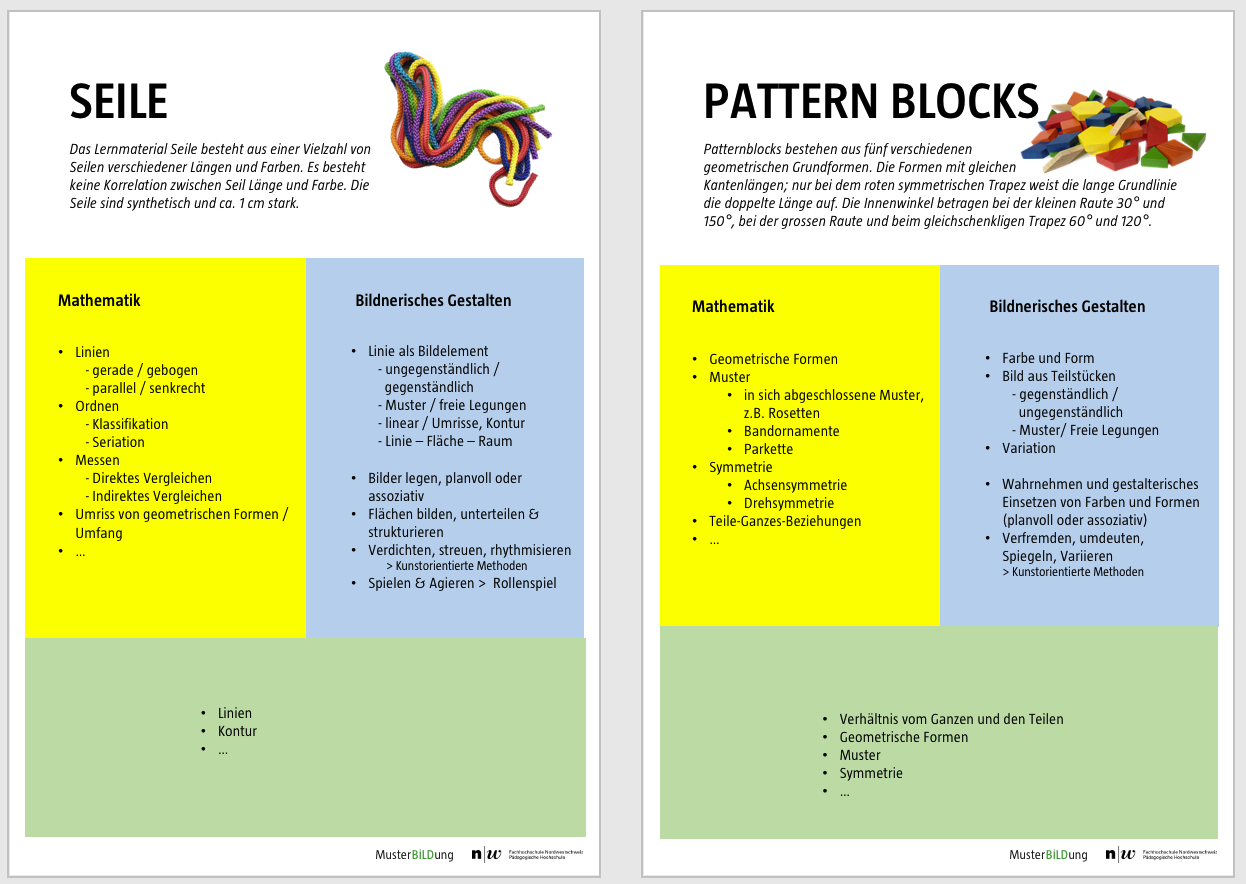 Arbeit mit dem videobasierten Arbeitsinstrument (ca. 30`) Ziele Fachliches Potenzial in der Unterrichtssequenz wird erkannt Arbeiten mit dem Videoarbeitsinstrument "Video Pattern Blocks 2". Beobachtungsfragen:Was sehe ich im Video? Was fällt beim Betrachten der 
Unterrichtssequenz auf?Beobachte ich Prozesse im Tun der Kinder, die ich fachlich 
einordnen kann?Welche dieser Prozesse lassen sich den Fachbereichen Mathematik 
oder Bildnerisches Gestalten zuordnen?Diskussion und Austausch über die Beobachtungen in Kleingruppen und/oder im Plenum.Der folgende Link gewährt Zugriff auf das videobasierte Arbeitsinstrument: 
http://v000435.fhnw.ch/sivaPlayerVideos/bQ2zBPt5dQNE9LU/watch.htmlDas Passwort lautet: MusterBildung (Gross-/Kleinschreibung beachten)
Videos, die an der Weiterbildung eingesetzt werden, haben die Bezeichnung "Weiterbildung". Diese sind bei den jeweiligen Lernmaterialien abgelegt.Mehrere LaptopsInternetzugangInput: Transversales Unterrichten – Ausgangslage und Einführung in die Thematik (ca. 20`) Ziele Abstecken und deutlich machen des Rahmens der Weiterbildung (die transversale Lernbegleitung) Ausgangslage, Zusammenhang zum LP21, transversales Unterrichten als Spezifikum des Zyklus 1 aufzeigen Weiterbildungsziele darlegenIn diesem Teil des Kurses soll der Rahmen der Weiterbildung – die transversale Lernbegleitung – abgesteckt und deutlich gemacht werden. Ziel ist es, den Teilnehmenden die Ausgangslage, den Zusammenhang zum LP21 und das transversale Unterrichten als Spezifikum des Zyklus 1 aufzuzeigen. > Vgl. Fachtext Transversales Unterrichten im Zyklus 1 Kpt. 1 – 3. Sie finden die konkreten Ausführungen zum Input "Transversales Unterrichten" im Dokument "Moderationspfade_MusterBiLDung_Modul1" sowie in den Notizen der PowerPoint Präsentation. PPP-Folien 4-8inklusive Moderationstext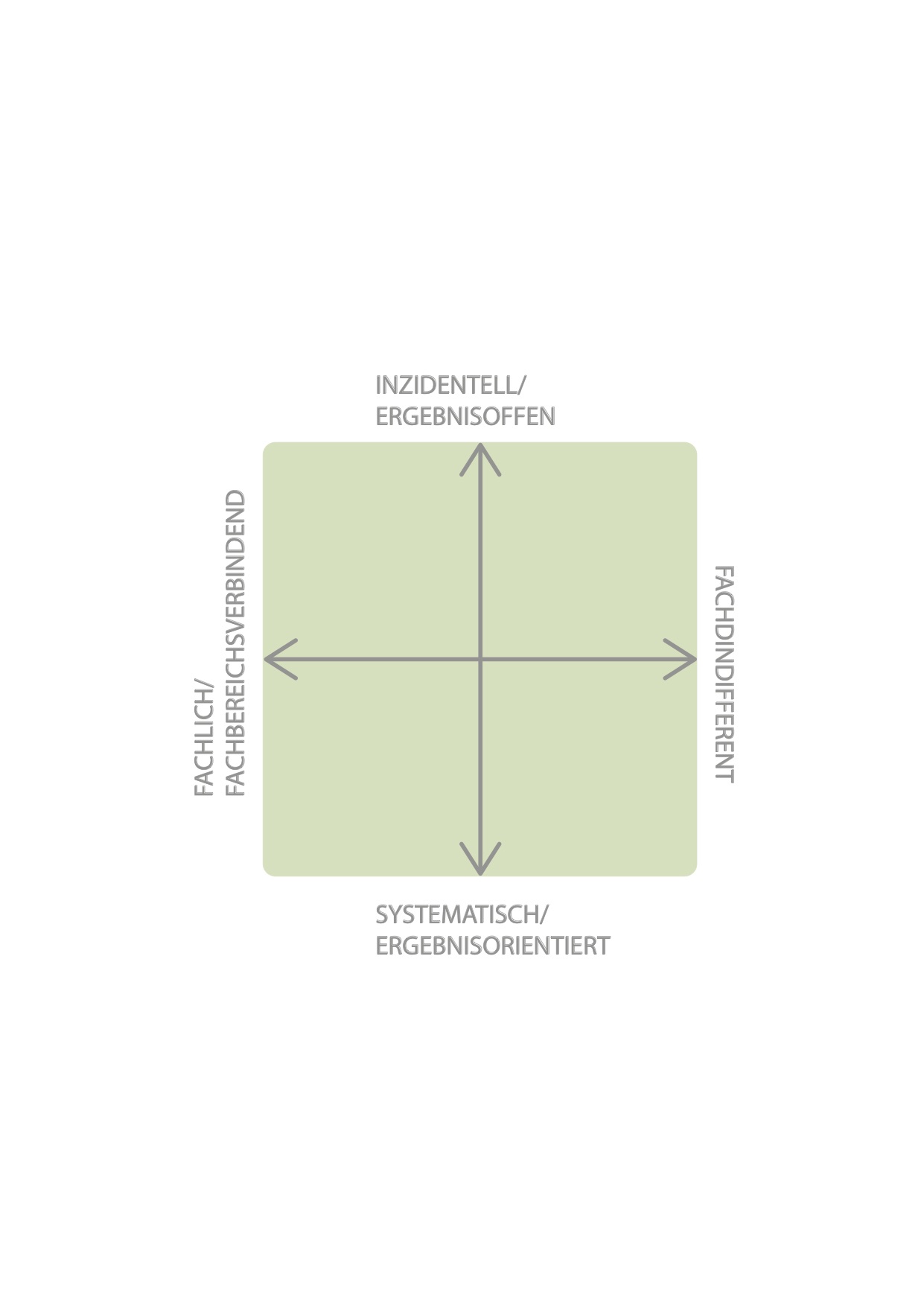 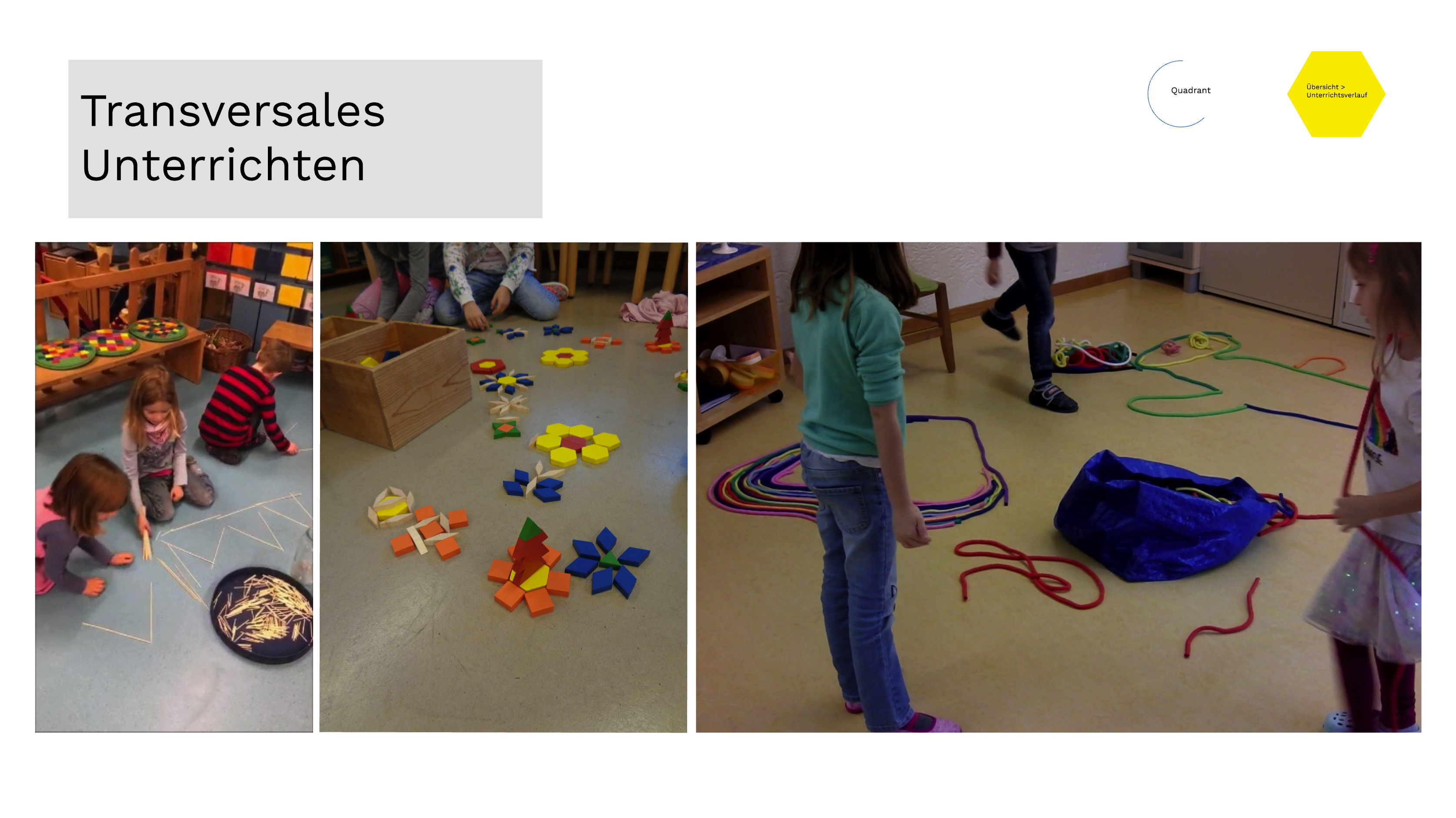 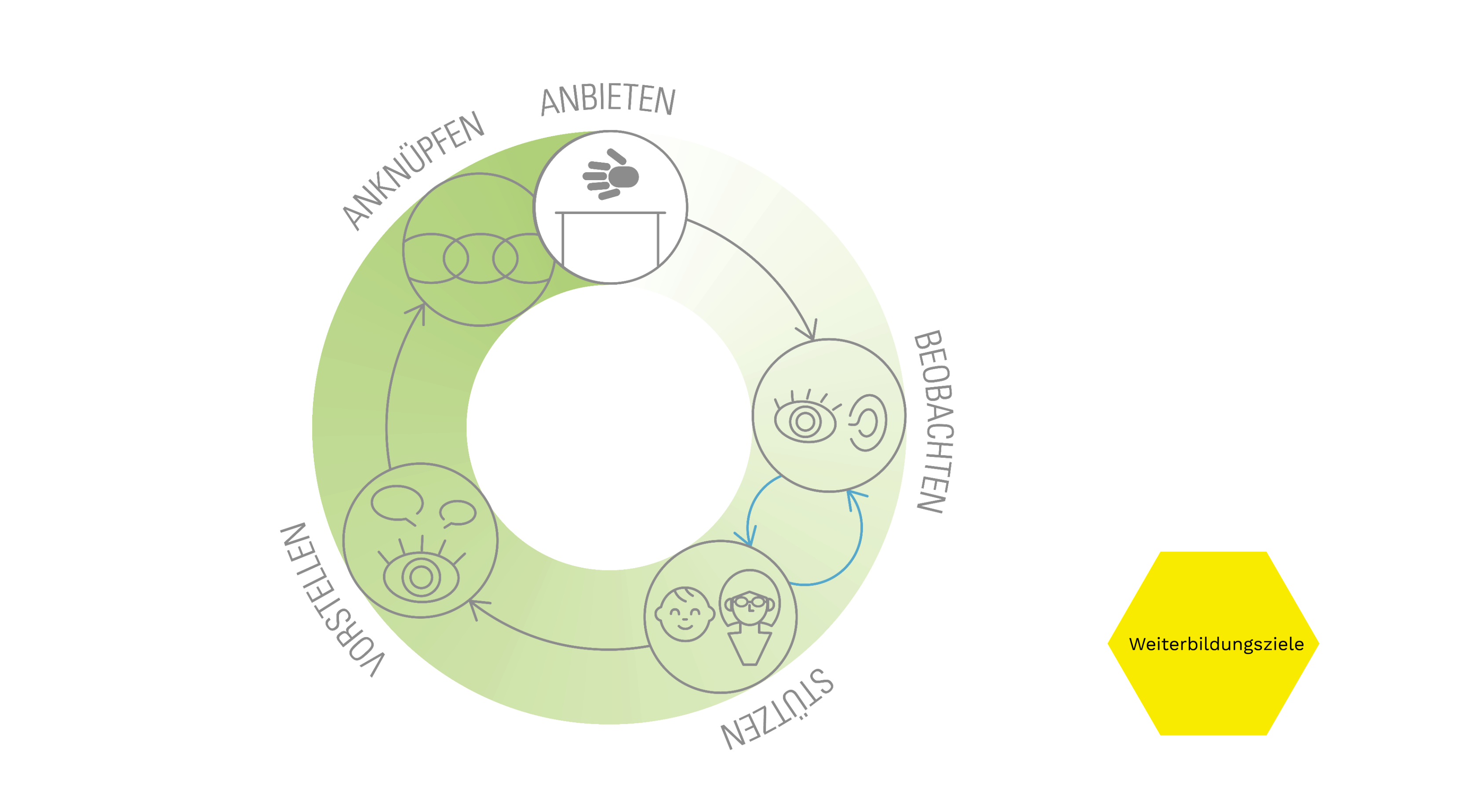 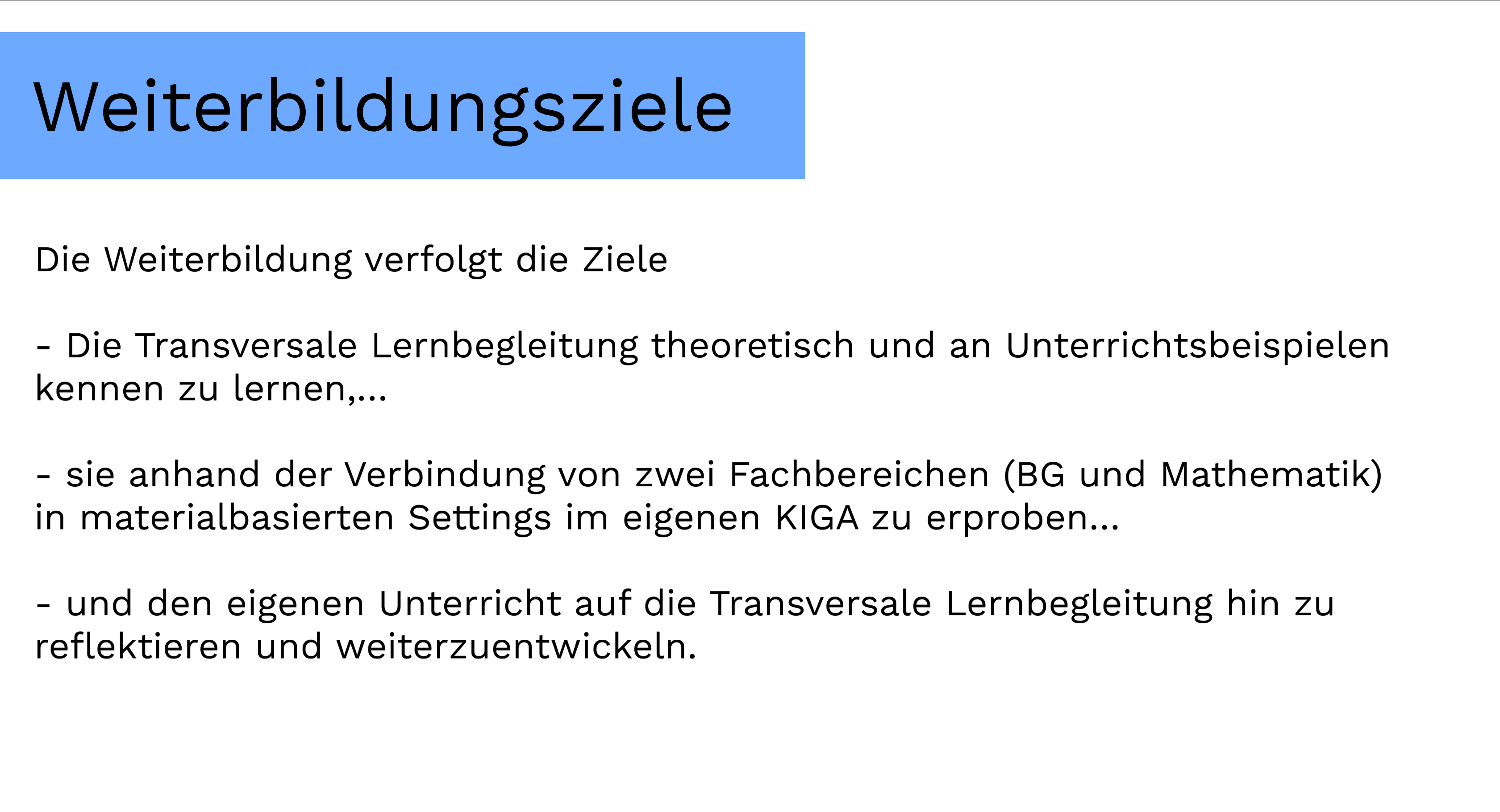 Praktische Sequenz | M.C. Escher, Teil 2: Knabbertechnik (ca. 15`)Ziele eine Möglichkeit der Anknüpfung an eine Kunstbetrachtung erlebenVerbindung und Reflexion der Fachbereiche Bildnerisches Gestalten und Mathematik durch eine eigene gestalterische AktionIn Anlehnung an und inspiriert von der Werkbetrachtung von M.C. Escher erfolgt eine eigene gestalterische Umsetzung anhand der Knabbertechnik mit Papier. Die Kursleitung erläutert/zeigt vor, wie das Prinzip der Knabbertechnik funktioniert. Die Teilnehmenden sind nun aufgefordert, die Technik selbst zu erproben.Anschliessend werden die Erprobungen und die damit verbundenen Erkenntnisse und Fragen im Plenum diskutiert. 
Welche Umsetzungen waren einfach zu erstellen? Welche Gestaltungs-/Variationsmöglichkeiten bieten sich? Welche fachbereichsspezifischen Potenziale hat die Aufgabe? Wie kann die Aufgabe auf der Zielstufe umgesetzt werden? Welche Hilfestellungen sind sinnvoll? > vgl. Link zur Knabbertechnik (Zugriffsdatum 5.6.2020)> Die Kursleitung kann darauf hinweisen, dass auch die Dokumente "Materialanalyse_Pattern_Blocks_Mathematik“ und "Pattern_Blocks_II_exemplarischer_Verlauf“ die Knabbertechnik thematisieren.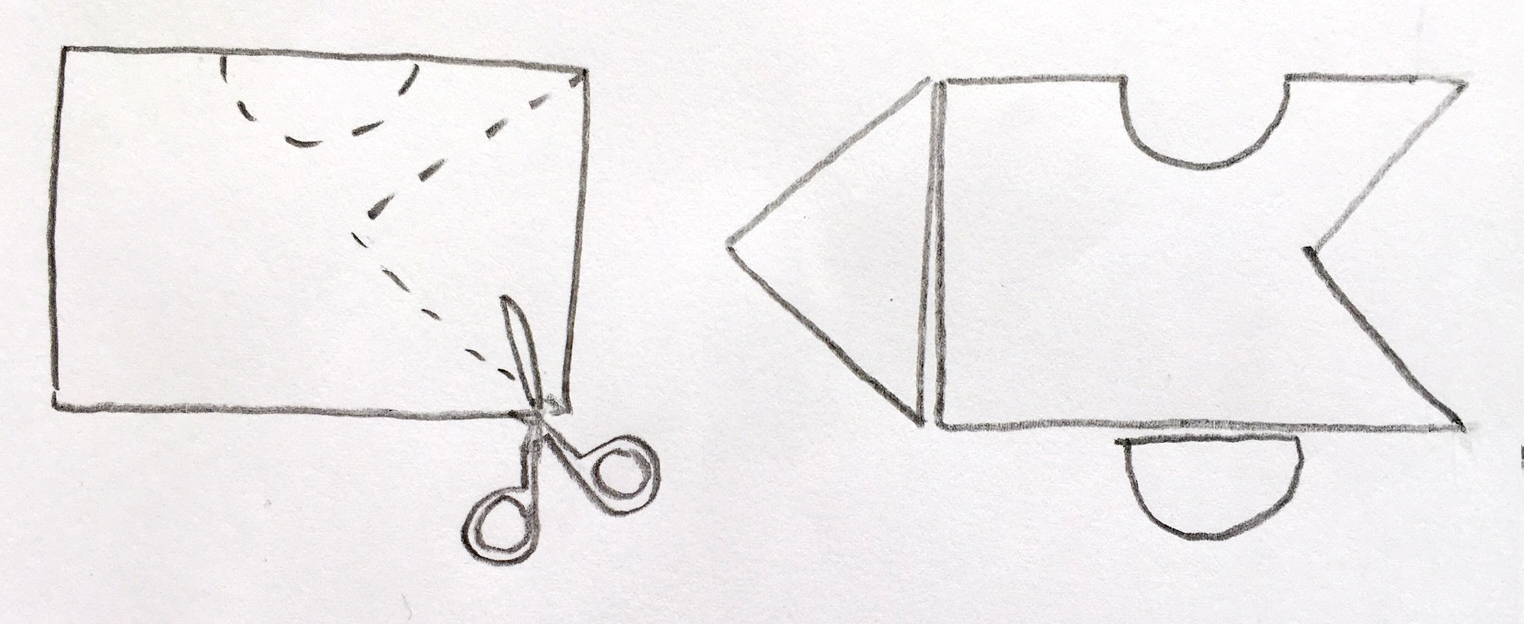 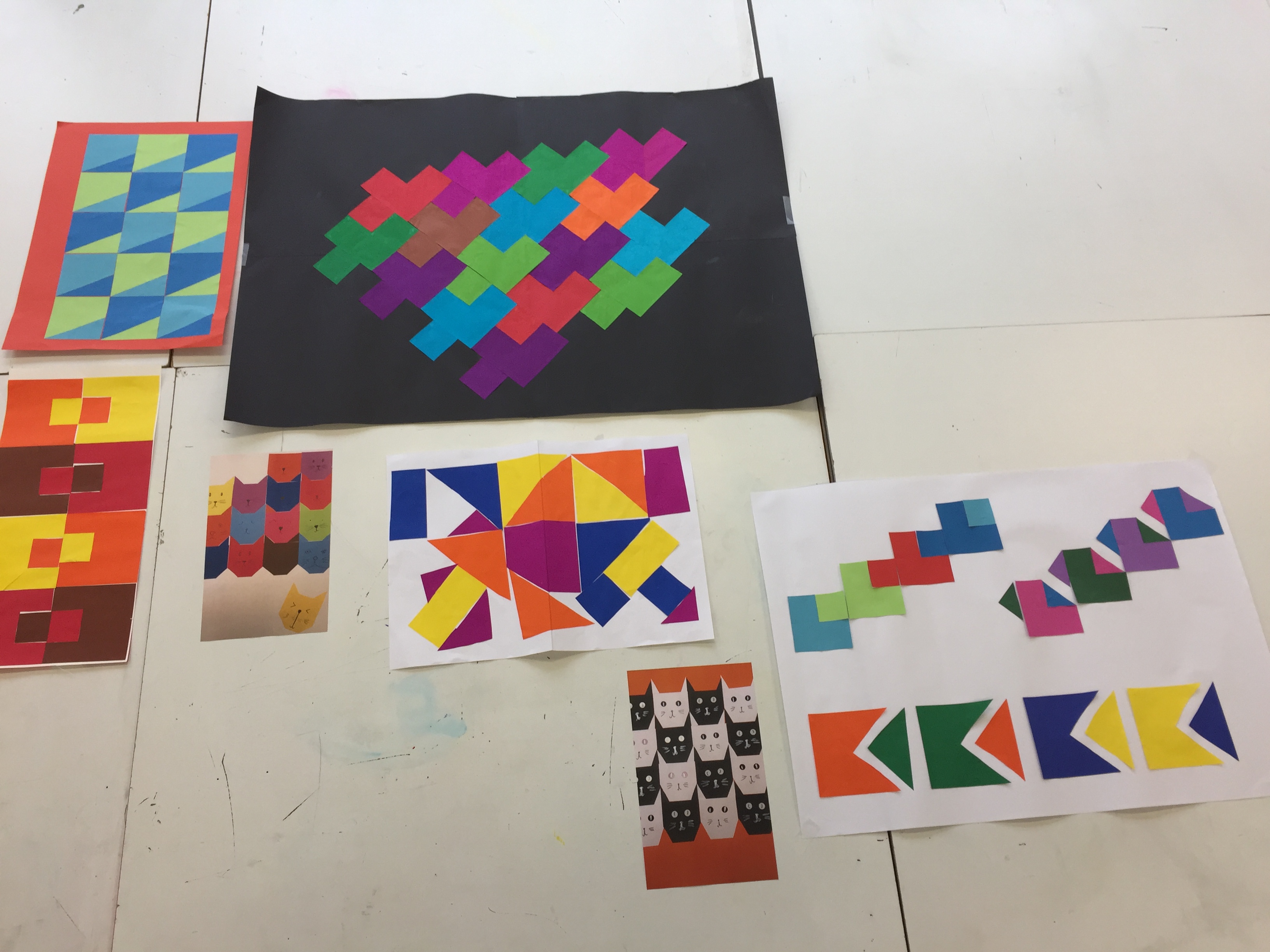 
Bunte quadratische Papiere in Kleinformat, Scheren, Bleistifte, Lineale, LeimstifteUnterlagen (A4 oder A3 Papier) 
ggf. eigene Beispielbilder/ErprobungenInhalte – ZieleInhalte – ZieleMedienLektüre Materialanalyse zum gewählten LernmaterialZiele Vertiefung der fachbereichsspezifischen Potenziale des ausgewählten MaterialsVorbereitung für spätere fachliche Lernbegleitung und AnknüpfungenMaterialanalysen (Link)Erprobung des Materials im eigenen UnterrichtZiele Weiterentwicklung der (fachlichen und fachbereichsverbindenden) UnterrichtswahrnehmungDie Lehrpersonen erproben das ausgewählte Lernmaterial nach eigenem Ermessen auf der Zielstufe. 
Empfehlung: im Freispiel anbieten und beobachten. Ohne Auftrag & ohne Lernbegleitung.
Die Erprobung wird fotografisch dokumentiert. Sie wird in einer weiteren Selbststudienphase und im Austausch im Modul 2 aufgegriffen.Beobachtungsfragen:- Womit beschäftigen sich die Kinder? Was fällt beim Beobachten der freien Tätigkeiten auf? - Welche Tätigkeiten führen die Kinder aus und welche Produkte entstehen dabei?- Welche (fachlichen bzw. fachbereichsverbindenden) Themen erkennen Sie? - Welche Lernbegleitung wäre denkbar? Wo könnten Sie fachlich unterstützen? - Sehen Sie Anknüpfungsmöglichkeiten für das Bildnerische Gestalten und/oder die Mathematik und/oder eine Verbindung der beiden Fachbereiche? Ausgewähltes MaterialKameraNotizenFakultativ/EmpfehlungArbeit mit dem VideoarbeitsinstrumentZiele Alternative Situationen zur eigenen Praxis betrachtenProfessionelle Unterrichtswahrnehmung trainieren (Wahrnehmung des fachlichen Gehalts, fachdidaktische Einordnung, Fokus auf kindliche Denkwege)Empfohlener Zeitpunkt: nach der eigenen ErprobungAuftrag Gemäss VideoarbeitsinstrumentDazu empfohlene VV sind: Pattern Blocks: Video 1Seile: 	Video 1			Spiesse: Video 2Steine: 	Video 2			Würfel: 	 Video 2Das Passwort lautet: MusterBildung (Gross-/Kleinschreibung beachten)Webzugang zum videobasierten Arbeitsinstrument